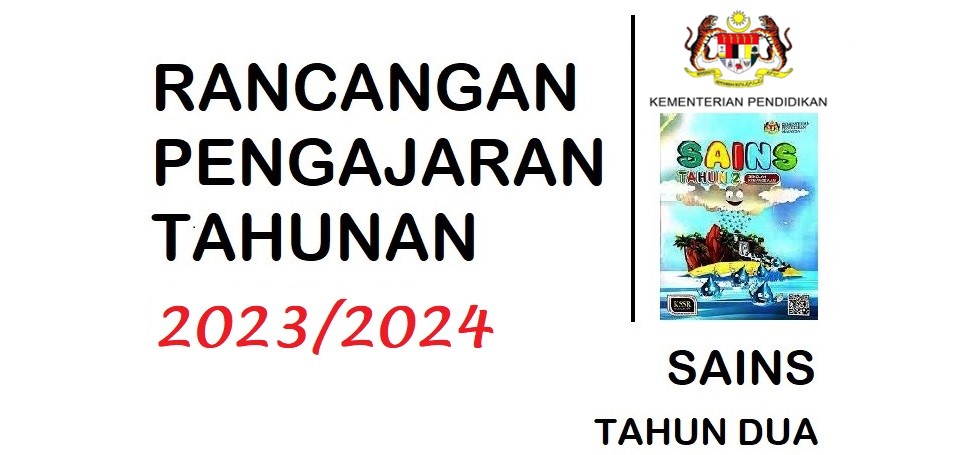 MINGGU: 1-4TEMA : INKUIRI DALAM SAINSTEMA : INKUIRI DALAM SAINS1.0 KEMAHIRAN SAINTIFIK1.0 KEMAHIRAN SAINTIFIKSTANDARD KANDUNGANSTANDARD PEMBELAJARANSTANDARD PRESTASISTANDARD PRESTASICATATANSTANDARD KANDUNGANSTANDARD PEMBELAJARANTPTAFSIRANCATATAN1.1 Kemahiran Proses SainsMurid boleh:1.1.1 Memerhati1Menyatakan semua deria yang terlibat untuk membuat pemerhatian tentang fenomena atau perubahan yang berlaku.Cadangan aktiviti:Menjalankan aktiviti yang boleh membawa kepada penerapan kemahiran memerhati seperti:Memerhati nyalaan mentol dalam litar yang dibina.Memerhati perubahan bahan yang dimasukkan ke dalam air.1.1 Kemahiran Proses SainsMurid boleh:1.1.1 Memerhati2Memerihalkan penggunaan semua deria yang terlibat untuk membuat pemerhatian tentang fenomena atau perubahan yang berlaku.Cadangan aktiviti:Menjalankan aktiviti yang boleh membawa kepada penerapan kemahiran memerhati seperti:Memerhati nyalaan mentol dalam litar yang dibina.Memerhati perubahan bahan yang dimasukkan ke dalam air.1.1 Kemahiran Proses SainsMurid boleh:1.1.1 Memerhati3Menggunakan semua deria yang terlibat untuk membuat pemerhatian tentang fenomena atau perubahan yang berlaku.Cadangan aktiviti:Menjalankan aktiviti yang boleh membawa kepada penerapan kemahiran memerhati seperti:Memerhati nyalaan mentol dalam litar yang dibina.Memerhati perubahan bahan yang dimasukkan ke dalam air.1.1 Kemahiran Proses SainsMurid boleh:1.1.1 Memerhati4Menggunakan semua deria yang terlibat dan alat jika perlu untuk membuat pemerhatian secara kualitatif bagi menerangkan fenomena atau perubahan yang berlaku.Cadangan aktiviti:Menjalankan aktiviti yang boleh membawa kepada penerapan kemahiran memerhati seperti:Memerhati nyalaan mentol dalam litar yang dibina.Memerhati perubahan bahan yang dimasukkan ke dalam air.1.1 Kemahiran Proses SainsMurid boleh:1.1.1 Memerhati5Menggunakan semua deria yang terlibat dan alat jika perlu untuk membuat pemerhatian secara kualitatif dan kuantitatif bagi menerangkan fenomena atau perubahan yang berlaku.Cadangan aktiviti:Menjalankan aktiviti yang boleh membawa kepada penerapan kemahiran memerhati seperti:Memerhati nyalaan mentol dalam litar yang dibina.Memerhati perubahan bahan yang dimasukkan ke dalam air.1.1 Kemahiran Proses SainsMurid boleh:1.1.1 Memerhati6Menggunakan semua deria yang terlibat dan alat jika perlu untuk membuat pemerhatian secara kualitatif dan kuantitatif bagi menerangkan fenomena atau perubahan yang berlaku secara sistematik.Cadangan aktiviti:Menjalankan aktiviti yang boleh membawa kepada penerapan kemahiran memerhati seperti:Memerhati nyalaan mentol dalam litar yang dibina.Memerhati perubahan bahan yang dimasukkan ke dalam air.STANDARD KANDUNGANSTANDARD PEMBELAJARANSTANDARD PRESTASISTANDARD PRESTASICATATANSTANDARD KANDUNGANSTANDARD PEMBELAJARANTAHAP PENGUASAANTAFSIRANCATATANMurid boleh:1.1.2 Mengelas1Menyatakan ciri yang terdapat pada objek atau fenomena.Cadangan aktiviti:Menjalankan aktiviti yang boleh membawa kepada penerapan kemahiran mengelas seperti:Mengelas haiwan berdasarkan cara pembiakan.Mengelas objek berdasarkan kebolehan menyalakan mentol dalam satu litar.Murid boleh:1.1.2 Mengelas2Memerihalkan ciri objek atau fenomena dengan menyatakan persamaan dan perbezaan.Cadangan aktiviti:Menjalankan aktiviti yang boleh membawa kepada penerapan kemahiran mengelas seperti:Mengelas haiwan berdasarkan cara pembiakan.Mengelas objek berdasarkan kebolehan menyalakan mentol dalam satu litar.Murid boleh:1.1.2 Mengelas3Mengasing dan mengumpul objek atau fenomena berdasarkan ciri sepunya dan berbeza.Cadangan aktiviti:Menjalankan aktiviti yang boleh membawa kepada penerapan kemahiran mengelas seperti:Mengelas haiwan berdasarkan cara pembiakan.Mengelas objek berdasarkan kebolehan menyalakan mentol dalam satu litar.Murid boleh:1.1.2 Mengelas4Mengasing dan mengumpul objek atau fenomena berdasarkan ciri sepunya dan berbeza serta menyatakan ciri sepunya yang digunakan.Cadangan aktiviti:Menjalankan aktiviti yang boleh membawa kepada penerapan kemahiran mengelas seperti:Mengelas haiwan berdasarkan cara pembiakan.Mengelas objek berdasarkan kebolehan menyalakan mentol dalam satu litar.Murid boleh:1.1.2 Mengelas5Mengasing dan mengumpul objek atau fenomena berdasarkan ciri sepunya dan berbeza serta menyatakan ciri sepunya yang digunakan kemudian boleh menggunakan ciri lain untuk mengasing dan mengumpul.Cadangan aktiviti:Menjalankan aktiviti yang boleh membawa kepada penerapan kemahiran mengelas seperti:Mengelas haiwan berdasarkan cara pembiakan.Mengelas objek berdasarkan kebolehan menyalakan mentol dalam satu litar.Murid boleh:1.1.2 Mengelas6Mengasing dan mengumpul objek atau fenomena berdasarkan ciri sepunya dan berbeza sehingga peringkat terakhir dengan menyatakan ciri yang digunakan.Cadangan aktiviti:Menjalankan aktiviti yang boleh membawa kepada penerapan kemahiran mengelas seperti:Mengelas haiwan berdasarkan cara pembiakan.Mengelas objek berdasarkan kebolehan menyalakan mentol dalam satu litar.STANDARD KANDUNGANSTANDARD PEMBELAJARANSTANDARD PRESTASISTANDARD PRESTASICATATANSTANDARD KANDUNGANSTANDARD PEMBELAJARANTAHAP PENGUASAANTAFSIRANCATATANMurid boleh:1.1.3 Mengukur dan menggunakan nombor1Memilih peralatan yang sesuai bagi mengukur suatu kuantiti.Cadangan aktiviti:Menjalankan aktiviti yang boleh membawa kepada penerapan kemahiran mengukur dan menggunakan nombor seperti berikut:Merekod perubahan ketinggian pokok semasa tumbesaran.Mengukur jisim badan sendiri dan rakan.Murid boleh:1.1.3 Mengukur dan menggunakan nombor2Memerihalkan penggunaan peralatan dan cara mengukur yang sesuai bagi suatu kuantiti.Cadangan aktiviti:Menjalankan aktiviti yang boleh membawa kepada penerapan kemahiran mengukur dan menggunakan nombor seperti berikut:Merekod perubahan ketinggian pokok semasa tumbesaran.Mengukur jisim badan sendiri dan rakan.Murid boleh:1.1.3 Mengukur dan menggunakan nombor3Mengukur menggunakan alat dan unit piawai yang sesuai dengan teknik yang betul.Cadangan aktiviti:Menjalankan aktiviti yang boleh membawa kepada penerapan kemahiran mengukur dan menggunakan nombor seperti berikut:Merekod perubahan ketinggian pokok semasa tumbesaran.Mengukur jisim badan sendiri dan rakan.Murid boleh:1.1.3 Mengukur dan menggunakan nombor4Mengukur menggunakan alat dan unit piawai yang sesuai dengan teknik yang betul serta merekod dalam jadual.Cadangan aktiviti:Menjalankan aktiviti yang boleh membawa kepada penerapan kemahiran mengukur dan menggunakan nombor seperti berikut:Merekod perubahan ketinggian pokok semasa tumbesaran.Mengukur jisim badan sendiri dan rakan.Murid boleh:1.1.3 Mengukur dan menggunakan nombor5Membuat justifikasi kesesuaian alat dan unit piawai yang digunakan bagi aktiviti yang dijalankan.Cadangan aktiviti:Menjalankan aktiviti yang boleh membawa kepada penerapan kemahiran mengukur dan menggunakan nombor seperti berikut:Merekod perubahan ketinggian pokok semasa tumbesaran.Mengukur jisim badan sendiri dan rakan.Murid boleh:1.1.3 Mengukur dan menggunakan nombor6Menunjuk cara untuk mengukur menggunakan alat, unit piawai dengan teknik yang betul serta merekod dalam jadual secara kreatif, inovatif dan sistematik.Cadangan aktiviti:Menjalankan aktiviti yang boleh membawa kepada penerapan kemahiran mengukur dan menggunakan nombor seperti berikut:Merekod perubahan ketinggian pokok semasa tumbesaran.Mengukur jisim badan sendiri dan rakan.STANDARD KANDUNGANSTANDARD PEMBELAJARANSTANDARD PRESTASISTANDARD PRESTASICATATANSTANDARD KANDUNGANSTANDARD PEMBELAJARANTAHAP PENGUASAANTAFSIRANCATATANMurid boleh:1.1.4 Berkomunikasi1Menyatakan maklumat yang diperoleh.Cadangan aktiviti:Menjalankan aktiviti yang boleh membawa kepada penerapan kemahiran berkomunikasi seperti:Membuat poster menunjukkan tentang cara menjaga kebersihan sungai.Mencatat bilangan daun tumbuhan semasa tumbesaran dalam bentuk yang sesuai.Murid boleh:1.1.4 Berkomunikasi2Merekod maklumat atau idea dalam sebarang bentuk.Cadangan aktiviti:Menjalankan aktiviti yang boleh membawa kepada penerapan kemahiran berkomunikasi seperti:Membuat poster menunjukkan tentang cara menjaga kebersihan sungai.Mencatat bilangan daun tumbuhan semasa tumbesaran dalam bentuk yang sesuai.Murid boleh:1.1.4 Berkomunikasi3Merekod maklumat atau idea dalam bentuk yang sesuai.Cadangan aktiviti:Menjalankan aktiviti yang boleh membawa kepada penerapan kemahiran berkomunikasi seperti:Membuat poster menunjukkan tentang cara menjaga kebersihan sungai.Mencatat bilangan daun tumbuhan semasa tumbesaran dalam bentuk yang sesuai.Murid boleh:1.1.4 Berkomunikasi4Merekod maklumat atau idea dalam bentuk yang sesuai dan mempersembahkan maklumat atau idea tersebut secara sistematik.Cadangan aktiviti:Menjalankan aktiviti yang boleh membawa kepada penerapan kemahiran berkomunikasi seperti:Membuat poster menunjukkan tentang cara menjaga kebersihan sungai.Mencatat bilangan daun tumbuhan semasa tumbesaran dalam bentuk yang sesuai.Murid boleh:1.1.4 Berkomunikasi5Merekodkan maklumat atau idea dalam lebih dari satu bentuk yang sesuai dan mempersembahkan maklumat atau idea tersebut secara sistematik.Cadangan aktiviti:Menjalankan aktiviti yang boleh membawa kepada penerapan kemahiran berkomunikasi seperti:Membuat poster menunjukkan tentang cara menjaga kebersihan sungai.Mencatat bilangan daun tumbuhan semasa tumbesaran dalam bentuk yang sesuai.Murid boleh:1.1.4 Berkomunikasi6Menghasilkan persembahan yang kreatif dan inovatif berdasarkan maklumat atau idea yang direkodkan secara sistematik serta boleh memberi maklum balas.Cadangan aktiviti:Menjalankan aktiviti yang boleh membawa kepada penerapan kemahiran berkomunikasi seperti:Membuat poster menunjukkan tentang cara menjaga kebersihan sungai.Mencatat bilangan daun tumbuhan semasa tumbesaran dalam bentuk yang sesuai.MINGGU: 5MINGGU: 5TEMA : INKUIRI DALAM SAINSTEMA : INKUIRI DALAM SAINS1.0 KEMAHIRAN SAINTIFIK1.0 KEMAHIRAN SAINTIFIK1.0 KEMAHIRAN SAINTIFIKSTANDARD KANDUNGANSTANDARD KANDUNGANSTANDARD PEMBELAJARANSTANDARD PEMBELAJARANSTANDARD PRESTASISTANDARD PRESTASICATATANSTANDARD KANDUNGANSTANDARD KANDUNGANSTANDARD PEMBELAJARANSTANDARD PEMBELAJARANTPTAFSIRANCATATAN1.2Kemahiran ManipulatifMurid boleh:Murid boleh:1Menyenaraikan peralatan, bahan sains dan spesimen yang diperlukan bagi suatu aktiviti.Cadangan aktiviti:Pentaksiran dilaksanakan semasa murid menjalankan aktivti PdP seperti:Mencambahkan biji benih.Mencampurkan gula dengan air.Kemahiran Manipulatif1.2.11.2.21.2.31.2.41.2.5Menggunakan dan mengendalikan peralatan dan bahan sains dengan betul.Mengendalikan spesimen dengan betul dan cermat.Melakar spesimen, peralatan dan bahan sains dengan betul.Membersihkan peralatan sains dengan cara yang betul.Menyimpan peralatan dan bahan sains dengan betul dan selamat.1Menyenaraikan peralatan, bahan sains dan spesimen yang diperlukan bagi suatu aktiviti.Cadangan aktiviti:Pentaksiran dilaksanakan semasa murid menjalankan aktivti PdP seperti:Mencambahkan biji benih.Mencampurkan gula dengan air.1.2.11.2.21.2.31.2.41.2.5Menggunakan dan mengendalikan peralatan dan bahan sains dengan betul.Mengendalikan spesimen dengan betul dan cermat.Melakar spesimen, peralatan dan bahan sains dengan betul.Membersihkan peralatan sains dengan cara yang betul.Menyimpan peralatan dan bahan sains dengan betul dan selamat.2Memerihalkan penggunaan peralatan, bahan sains dan spesimen yang diperlukan bagi suatu aktiviti.Cadangan aktiviti:Pentaksiran dilaksanakan semasa murid menjalankan aktivti PdP seperti:Mencambahkan biji benih.Mencampurkan gula dengan air.1.2.11.2.21.2.31.2.41.2.5Menggunakan dan mengendalikan peralatan dan bahan sains dengan betul.Mengendalikan spesimen dengan betul dan cermat.Melakar spesimen, peralatan dan bahan sains dengan betul.Membersihkan peralatan sains dengan cara yang betul.Menyimpan peralatan dan bahan sains dengan betul dan selamat.3Menggunakan dan mengendalikan peralatan, bahan sains dan spesimen yang diperlukan bagi suatu aktiviti dengan kaedah yang betul.Cadangan aktiviti:Pentaksiran dilaksanakan semasa murid menjalankan aktivti PdP seperti:Mencambahkan biji benih.Mencampurkan gula dengan air.1.2.11.2.21.2.31.2.41.2.5Menggunakan dan mengendalikan peralatan dan bahan sains dengan betul.Mengendalikan spesimen dengan betul dan cermat.Melakar spesimen, peralatan dan bahan sains dengan betul.Membersihkan peralatan sains dengan cara yang betul.Menyimpan peralatan dan bahan sains dengan betul dan selamat.4Mengguna, mengendali, melakar, membersih dan menyimpan peralatan, bahan sains dan spesimen yang digunakan dalam suatu aktiviti dengan kaedah yang betul.Cadangan aktiviti:Pentaksiran dilaksanakan semasa murid menjalankan aktivti PdP seperti:Mencambahkan biji benih.Mencampurkan gula dengan air.1.2.11.2.21.2.31.2.41.2.5Menggunakan dan mengendalikan peralatan dan bahan sains dengan betul.Mengendalikan spesimen dengan betul dan cermat.Melakar spesimen, peralatan dan bahan sains dengan betul.Membersihkan peralatan sains dengan cara yang betul.Menyimpan peralatan dan bahan sains dengan betul dan selamat.5Mengguna, mengendali, melakar, membersih dan menyimpan peralatan, bahan sains dan spesimen yang digunakan dalam suatu aktiviti dengan kaedah yang betul, bersistematik dan berhemah.Cadangan aktiviti:Pentaksiran dilaksanakan semasa murid menjalankan aktivti PdP seperti:Mencambahkan biji benih.Mencampurkan gula dengan air.1.2.11.2.21.2.31.2.41.2.5Menggunakan dan mengendalikan peralatan dan bahan sains dengan betul.Mengendalikan spesimen dengan betul dan cermat.Melakar spesimen, peralatan dan bahan sains dengan betul.Membersihkan peralatan sains dengan cara yang betul.Menyimpan peralatan dan bahan sains dengan betul dan selamat.6Mengguna, mengendali, melakar, membersih dan menyimpan peralatan, bahan sains dan spesimen yang digunakan dalam suatu aktiviti dengan kaedah yang betul, bersistematik, berhemah dan menjadi contoh kepada rakan lain.Cadangan aktiviti:Pentaksiran dilaksanakan semasa murid menjalankan aktivti PdP seperti:Mencambahkan biji benih.Mencampurkan gula dengan air.CUTI PERTENGAHAN PENGGAL 1, SESI 2023/2024KUMPULAN A: 21.04.2023 - 29.04.2023, KUMPULAN B: 22.04.2023 - 30.04.2023CUTI PERTENGAHAN PENGGAL 1, SESI 2023/2024KUMPULAN A: 21.04.2023 - 29.04.2023, KUMPULAN B: 22.04.2023 - 30.04.2023CUTI PERTENGAHAN PENGGAL 1, SESI 2023/2024KUMPULAN A: 21.04.2023 - 29.04.2023, KUMPULAN B: 22.04.2023 - 30.04.2023CUTI PERTENGAHAN PENGGAL 1, SESI 2023/2024KUMPULAN A: 21.04.2023 - 29.04.2023, KUMPULAN B: 22.04.2023 - 30.04.2023CUTI PERTENGAHAN PENGGAL 1, SESI 2023/2024KUMPULAN A: 21.04.2023 - 29.04.2023, KUMPULAN B: 22.04.2023 - 30.04.2023CUTI PERTENGAHAN PENGGAL 1, SESI 2023/2024KUMPULAN A: 21.04.2023 - 29.04.2023, KUMPULAN B: 22.04.2023 - 30.04.2023CUTI PERTENGAHAN PENGGAL 1, SESI 2023/2024KUMPULAN A: 21.04.2023 - 29.04.2023, KUMPULAN B: 22.04.2023 - 30.04.2023MINGGU: 6MINGGU: 6TEMA : INKUIRI DALAM SAINSTEMA : INKUIRI DALAM SAINS1.0 KEMAHIRAN SAINTIFIK1.0 KEMAHIRAN SAINTIFIK1.0 KEMAHIRAN SAINTIFIKSTANDARD KANDUNGANSTANDARD KANDUNGANSTANDARD PEMBELAJARANSTANDARD PEMBELAJARANSTANDARD PRESTASISTANDARD PRESTASICATATANSTANDARD KANDUNGANSTANDARD KANDUNGANSTANDARD PEMBELAJARANSTANDARD PEMBELAJARANTPTAFSIRANCATATAN1.2Kemahiran ManipulatifMurid boleh:Murid boleh:1Menyenaraikan peralatan, bahan sains dan spesimen yang diperlukan bagi suatu aktiviti.Cadangan aktiviti:Pentaksiran dilaksanakan semasa murid menjalankan aktivti PdP seperti:Mencambahkan biji benih.Mencampurkan gula dengan air.Kemahiran Manipulatif1.2.11.2.21.2.31.2.41.2.5Menggunakan dan mengendalikan peralatan dan bahan sains dengan betul.Mengendalikan spesimen dengan betul dan cermat.Melakar spesimen, peralatan dan bahan sains dengan betul.Membersihkan peralatan sains dengan cara yang betul.Menyimpan peralatan dan bahan sains dengan betul dan selamat.1Menyenaraikan peralatan, bahan sains dan spesimen yang diperlukan bagi suatu aktiviti.Cadangan aktiviti:Pentaksiran dilaksanakan semasa murid menjalankan aktivti PdP seperti:Mencambahkan biji benih.Mencampurkan gula dengan air.1.2.11.2.21.2.31.2.41.2.5Menggunakan dan mengendalikan peralatan dan bahan sains dengan betul.Mengendalikan spesimen dengan betul dan cermat.Melakar spesimen, peralatan dan bahan sains dengan betul.Membersihkan peralatan sains dengan cara yang betul.Menyimpan peralatan dan bahan sains dengan betul dan selamat.2Memerihalkan penggunaan peralatan, bahan sains dan spesimen yang diperlukan bagi suatu aktiviti.Cadangan aktiviti:Pentaksiran dilaksanakan semasa murid menjalankan aktivti PdP seperti:Mencambahkan biji benih.Mencampurkan gula dengan air.1.2.11.2.21.2.31.2.41.2.5Menggunakan dan mengendalikan peralatan dan bahan sains dengan betul.Mengendalikan spesimen dengan betul dan cermat.Melakar spesimen, peralatan dan bahan sains dengan betul.Membersihkan peralatan sains dengan cara yang betul.Menyimpan peralatan dan bahan sains dengan betul dan selamat.3Menggunakan dan mengendalikan peralatan, bahan sains dan spesimen yang diperlukan bagi suatu aktiviti dengan kaedah yang betul.Cadangan aktiviti:Pentaksiran dilaksanakan semasa murid menjalankan aktivti PdP seperti:Mencambahkan biji benih.Mencampurkan gula dengan air.1.2.11.2.21.2.31.2.41.2.5Menggunakan dan mengendalikan peralatan dan bahan sains dengan betul.Mengendalikan spesimen dengan betul dan cermat.Melakar spesimen, peralatan dan bahan sains dengan betul.Membersihkan peralatan sains dengan cara yang betul.Menyimpan peralatan dan bahan sains dengan betul dan selamat.4Mengguna, mengendali, melakar, membersih dan menyimpan peralatan, bahan sains dan spesimen yang digunakan dalam suatu aktiviti dengan kaedah yang betul.Cadangan aktiviti:Pentaksiran dilaksanakan semasa murid menjalankan aktivti PdP seperti:Mencambahkan biji benih.Mencampurkan gula dengan air.1.2.11.2.21.2.31.2.41.2.5Menggunakan dan mengendalikan peralatan dan bahan sains dengan betul.Mengendalikan spesimen dengan betul dan cermat.Melakar spesimen, peralatan dan bahan sains dengan betul.Membersihkan peralatan sains dengan cara yang betul.Menyimpan peralatan dan bahan sains dengan betul dan selamat.5Mengguna, mengendali, melakar, membersih dan menyimpan peralatan, bahan sains dan spesimen yang digunakan dalam suatu aktiviti dengan kaedah yang betul, bersistematik dan berhemah.Cadangan aktiviti:Pentaksiran dilaksanakan semasa murid menjalankan aktivti PdP seperti:Mencambahkan biji benih.Mencampurkan gula dengan air.1.2.11.2.21.2.31.2.41.2.5Menggunakan dan mengendalikan peralatan dan bahan sains dengan betul.Mengendalikan spesimen dengan betul dan cermat.Melakar spesimen, peralatan dan bahan sains dengan betul.Membersihkan peralatan sains dengan cara yang betul.Menyimpan peralatan dan bahan sains dengan betul dan selamat.6Mengguna, mengendali, melakar, membersih dan menyimpan peralatan, bahan sains dan spesimen yang digunakan dalam suatu aktiviti dengan kaedah yang betul, bersistematik, berhemah dan menjadi contoh kepada rakan lain.Cadangan aktiviti:Pentaksiran dilaksanakan semasa murid menjalankan aktivti PdP seperti:Mencambahkan biji benih.Mencampurkan gula dengan air.MINGGU: 7-9TEMA : INKUIRI DALAM SAINSTEMA : INKUIRI DALAM SAINSTEMA : INKUIRI DALAM SAINS2.0 PERATURAN BILIK SAINS2.0 PERATURAN BILIK SAINSSTANDARD KANDUNGANSTANDARD PEMBELAJARANSTANDARD PRESTASISTANDARD PRESTASISTANDARD PRESTASICATATANSTANDARD KANDUNGANSTANDARD PEMBELAJARANTAHAPPENGUASAANTAFSIRANTAFSIRANCATATAN2.1 Peraturan Bilik SainsMurid boleh:2.1.1	Mematuhi peraturan bilik sains1Menyatakan peraturan bilik sains.Menyatakan peraturan bilik sains.Cadangan aktiviti:Pentaksiran dilaksanakan melalui pemerhatian sebelum, semasa dan selepas menggunakan bilik sains.2.1 Peraturan Bilik SainsMurid boleh:2.1.1	Mematuhi peraturan bilik sains2Menerangkan peraturan bilik sains.Menerangkan peraturan bilik sains.Cadangan aktiviti:Pentaksiran dilaksanakan melalui pemerhatian sebelum, semasa dan selepas menggunakan bilik sains.2.1 Peraturan Bilik SainsMurid boleh:2.1.1	Mematuhi peraturan bilik sains3Mengaplikasi peraturan bilik sains.Mengaplikasi peraturan bilik sains.Cadangan aktiviti:Pentaksiran dilaksanakan melalui pemerhatian sebelum, semasa dan selepas menggunakan bilik sains.2.1 Peraturan Bilik SainsMurid boleh:2.1.1	Mematuhi peraturan bilik sains4Menaakul kepentingan peraturan bilik sains perlu dipatuhi.Menaakul kepentingan peraturan bilik sains perlu dipatuhi.Cadangan aktiviti:Pentaksiran dilaksanakan melalui pemerhatian sebelum, semasa dan selepas menggunakan bilik sains.2.1 Peraturan Bilik SainsMurid boleh:2.1.1	Mematuhi peraturan bilik sains5Menjana idea tindakan yang perlu diambil sekiranya terdapat situasi menyalahi peraturan bilik sains.Menjana idea tindakan yang perlu diambil sekiranya terdapat situasi menyalahi peraturan bilik sains.Cadangan aktiviti:Pentaksiran dilaksanakan melalui pemerhatian sebelum, semasa dan selepas menggunakan bilik sains.6Mengamalkan konsep pematuhan peraturan bilik sains sebagai budaya dalam kehidupan seharian.Mengamalkan konsep pematuhan peraturan bilik sains sebagai budaya dalam kehidupan seharian.CUTI PENGGAL 1, SESI 2023/2024KUMPULAN A: 26.05.2023 - 03.06.2023, KUMPULAN B: 22.04.2023 - 30.04.2023CUTI PENGGAL 1, SESI 2023/2024KUMPULAN A: 26.05.2023 - 03.06.2023, KUMPULAN B: 22.04.2023 - 30.04.2023CUTI PENGGAL 1, SESI 2023/2024KUMPULAN A: 26.05.2023 - 03.06.2023, KUMPULAN B: 22.04.2023 - 30.04.2023CUTI PENGGAL 1, SESI 2023/2024KUMPULAN A: 26.05.2023 - 03.06.2023, KUMPULAN B: 22.04.2023 - 30.04.2023CUTI PENGGAL 1, SESI 2023/2024KUMPULAN A: 26.05.2023 - 03.06.2023, KUMPULAN B: 22.04.2023 - 30.04.2023CUTI PENGGAL 1, SESI 2023/2024KUMPULAN A: 26.05.2023 - 03.06.2023, KUMPULAN B: 22.04.2023 - 30.04.2023MINGGU : 10-12MINGGU : 10-12TEMA : SAINS HAYATTEMA : SAINS HAYATTEMA : SAINS HAYATTEMA : SAINS HAYATUNIT : 3.0 MANUSIAUNIT : 3.0 MANUSIASTANDARD KANDUNGANSTANDARD KANDUNGANSTANDARD PEMBELAJARANSTANDARD PEMBELAJARANSTANDARD PRESTASISTANDARD PRESTASISTANDARD PRESTASICATATANSTANDARD KANDUNGANSTANDARD KANDUNGANSTANDARD PEMBELAJARANSTANDARD PEMBELAJARANTAHAPPENGUASAANTAFSIRANTAFSIRANCATATAN3.1Pembiakan dan tumbesaran manusiaMurid boleh:Murid boleh:1Menyatakan manusia membiak dengan cara melahirkan anak.Menyatakan manusia membiak dengan cara melahirkan anak.Cadangan aktiviti:Perbincangan berdasarkan gambar individu tentang perubahan dari bayi hingga dewasa dari segi pertambahan:saiz;tinggi; danberat.Permainan yang menggunakan gambar untuk memadankan gambar anak dengan ibu/bapa/ keluarga.Banding beza saiz tapak tangan,saiz tapak kaki, tinggi dan berat dengan rakan sekelas.Pembiakan dan tumbesaran manusia3.1.13.1.23.1.33.1.43.1.5Menyatakan cara manusia membiak.Memerihalkan perubahan yang berlaku pada diri sejak dilahirkan dari aspek saiz, tinggi dan berat.Mengitlak tumbesaran adalah berbeza antara individu dengan menjalankan aktiviti.Memerihalkan bahawa anak mewarisi ciri daripada ibu, bapa atau keturunan.Memberi contoh ciri yang diwarisi oleh anak daripada ibu bapa atau keturunan seperti warna kulit, warna mata danjenis rambut.1Menyatakan manusia membiak dengan cara melahirkan anak.Menyatakan manusia membiak dengan cara melahirkan anak.Cadangan aktiviti:Perbincangan berdasarkan gambar individu tentang perubahan dari bayi hingga dewasa dari segi pertambahan:saiz;tinggi; danberat.Permainan yang menggunakan gambar untuk memadankan gambar anak dengan ibu/bapa/ keluarga.Banding beza saiz tapak tangan,saiz tapak kaki, tinggi dan berat dengan rakan sekelas.3.1.13.1.23.1.33.1.43.1.5Menyatakan cara manusia membiak.Memerihalkan perubahan yang berlaku pada diri sejak dilahirkan dari aspek saiz, tinggi dan berat.Mengitlak tumbesaran adalah berbeza antara individu dengan menjalankan aktiviti.Memerihalkan bahawa anak mewarisi ciri daripada ibu, bapa atau keturunan.Memberi contoh ciri yang diwarisi oleh anak daripada ibu bapa atau keturunan seperti warna kulit, warna mata danjenis rambut.2Memerihalkan perubahan yang berlaku pada diri sejak dilahirkan.Memerihalkan perubahan yang berlaku pada diri sejak dilahirkan.Cadangan aktiviti:Perbincangan berdasarkan gambar individu tentang perubahan dari bayi hingga dewasa dari segi pertambahan:saiz;tinggi; danberat.Permainan yang menggunakan gambar untuk memadankan gambar anak dengan ibu/bapa/ keluarga.Banding beza saiz tapak tangan,saiz tapak kaki, tinggi dan berat dengan rakan sekelas.3.1.13.1.23.1.33.1.43.1.5Menyatakan cara manusia membiak.Memerihalkan perubahan yang berlaku pada diri sejak dilahirkan dari aspek saiz, tinggi dan berat.Mengitlak tumbesaran adalah berbeza antara individu dengan menjalankan aktiviti.Memerihalkan bahawa anak mewarisi ciri daripada ibu, bapa atau keturunan.Memberi contoh ciri yang diwarisi oleh anak daripada ibu bapa atau keturunan seperti warna kulit, warna mata danjenis rambut.3Menjelas melalui contoh ciri yang terdapat pada anak diwarisi daripada ibu, bapa atau keturunan.Menjelas melalui contoh ciri yang terdapat pada anak diwarisi daripada ibu, bapa atau keturunan.Cadangan aktiviti:Perbincangan berdasarkan gambar individu tentang perubahan dari bayi hingga dewasa dari segi pertambahan:saiz;tinggi; danberat.Permainan yang menggunakan gambar untuk memadankan gambar anak dengan ibu/bapa/ keluarga.Banding beza saiz tapak tangan,saiz tapak kaki, tinggi dan berat dengan rakan sekelas.3.1.13.1.23.1.33.1.43.1.5Menyatakan cara manusia membiak.Memerihalkan perubahan yang berlaku pada diri sejak dilahirkan dari aspek saiz, tinggi dan berat.Mengitlak tumbesaran adalah berbeza antara individu dengan menjalankan aktiviti.Memerihalkan bahawa anak mewarisi ciri daripada ibu, bapa atau keturunan.Memberi contoh ciri yang diwarisi oleh anak daripada ibu bapa atau keturunan seperti warna kulit, warna mata danjenis rambut.4Mengitlak bahawa ciri yang diwarisi pada diri seseorang adalah daripada keturunan berdasarkan salasilah keluarga.Mengitlak bahawa ciri yang diwarisi pada diri seseorang adalah daripada keturunan berdasarkan salasilah keluarga.Cadangan aktiviti:Perbincangan berdasarkan gambar individu tentang perubahan dari bayi hingga dewasa dari segi pertambahan:saiz;tinggi; danberat.Permainan yang menggunakan gambar untuk memadankan gambar anak dengan ibu/bapa/ keluarga.Banding beza saiz tapak tangan,saiz tapak kaki, tinggi dan berat dengan rakan sekelas.3.1.13.1.23.1.33.1.43.1.5Menyatakan cara manusia membiak.Memerihalkan perubahan yang berlaku pada diri sejak dilahirkan dari aspek saiz, tinggi dan berat.Mengitlak tumbesaran adalah berbeza antara individu dengan menjalankan aktiviti.Memerihalkan bahawa anak mewarisi ciri daripada ibu, bapa atau keturunan.Memberi contoh ciri yang diwarisi oleh anak daripada ibu bapa atau keturunan seperti warna kulit, warna mata danjenis rambut.5Membuat rumusan tumbesaran setiap individu adalah berbeza walaupun pada usia yang sama.Membuat rumusan tumbesaran setiap individu adalah berbeza walaupun pada usia yang sama.Cadangan aktiviti:Perbincangan berdasarkan gambar individu tentang perubahan dari bayi hingga dewasa dari segi pertambahan:saiz;tinggi; danberat.Permainan yang menggunakan gambar untuk memadankan gambar anak dengan ibu/bapa/ keluarga.Banding beza saiz tapak tangan,saiz tapak kaki, tinggi dan berat dengan rakan sekelas.MINGGU : 13TEMA : SAINS HAYATTEMA : SAINS HAYATUNIT : 3.0 MANUSIAUNIT : 3.0 MANUSIAUNIT : 3.0 MANUSIASTANDARD KANDUNGANSTANDARD PEMBELAJARANSTANDARD PEMBELAJARANSTANDARD PRESTASISTANDARD PRESTASICATATANSTANDARD KANDUNGANSTANDARD PEMBELAJARANSTANDARD PEMBELAJARANTAHAP PENGUASAANTAFSIRANCATATAN3.1.6Menjelaskan pemerhatian tentang tumbesaran dan pewarisan melalui lakaran, TMK, penulisan atau lisan.6Berkomunikasi secara kreatif dan inovatif untuk meramal ciri yang diwarisi oleh anak berdasarkan ciri yang dapat dilihat pada ibu dan bapanya.Cadangan aktiviti:Paparan gambar seorang lelaki dan perempuan yang mempunyai ciri yang jelas dilihat seperti rambut kerinting, warna anak mata, warna kulit, warna rambut, dan ketinggian. Murid membuat ramalan tentang ciri yang mungkin diwarisi oleh anak pasangan tersebut dan memberi penerangan.Nota:Bagi perbincangan tentang pewarisan, salasilah keluarga tidak semestinya berdasarkan keluarga murid sendiri.MINGGU: 14-17MINGGU: 14-17TEMA : SAINS HAYATTEMA : SAINS HAYATTEMA : SAINS HAYAT4.0 HAIWAN4.0 HAIWAN4.0 HAIWANSTANDARD KANDUNGANSTANDARD KANDUNGANSTANDARD PEMBELAJARANSTANDARD PEMBELAJARANSTANDARD PRESTASISTANDARD PRESTASISTANDARD PRESTASICATATANSTANDARD KANDUNGANSTANDARD KANDUNGANSTANDARD PEMBELAJARANSTANDARD PEMBELAJARANTPTPTAFSIRANCATATAN4.1Pembiakan dan tumbesaran haiwanMurid boleh:Murid boleh:11Menyatakan haiwan yang bertelur dan haiwan yang melahirkan anak.Cadangan aktiviti:Tayangan video untuk membuat pemerhatian tentang pembiakan haiwan.Pemerhatian terhadap kitar hidup haiwan seperti katak, rama-rama, nyamuk dan lembu.Gambar anak haiwan yang baru lahir dipadankan dengan gambar induknya.Pembiakan dan tumbesaran haiwan4.1.14.1.24.1.34.1.44.1.54.1.6Menyatakan cara haiwan membiak.Mengelaskan haiwan berdasarkan cara pembiakanMenjelaskan dengan contoh haiwan bertelur banyak dan bertelur sedikit.Menjelaskan dengan contoh haiwan melahirkan anak yang banyak dan anak yang sedikit.Merekod perubahan tumbesaran haiwan dengan memerhati kitar hidup haiwan.Menjelas dengan contoh anak haiwan yang menyerupai induknya dan yang tidak menyerupaiinduknya.11Menyatakan haiwan yang bertelur dan haiwan yang melahirkan anak.Cadangan aktiviti:Tayangan video untuk membuat pemerhatian tentang pembiakan haiwan.Pemerhatian terhadap kitar hidup haiwan seperti katak, rama-rama, nyamuk dan lembu.Gambar anak haiwan yang baru lahir dipadankan dengan gambar induknya.4.1.14.1.24.1.34.1.44.1.54.1.6Menyatakan cara haiwan membiak.Mengelaskan haiwan berdasarkan cara pembiakanMenjelaskan dengan contoh haiwan bertelur banyak dan bertelur sedikit.Menjelaskan dengan contoh haiwan melahirkan anak yang banyak dan anak yang sedikit.Merekod perubahan tumbesaran haiwan dengan memerhati kitar hidup haiwan.Menjelas dengan contoh anak haiwan yang menyerupai induknya dan yang tidak menyerupaiinduknya.22Mengelaskan haiwan berdasarkan cara pembiakan.Cadangan aktiviti:Tayangan video untuk membuat pemerhatian tentang pembiakan haiwan.Pemerhatian terhadap kitar hidup haiwan seperti katak, rama-rama, nyamuk dan lembu.Gambar anak haiwan yang baru lahir dipadankan dengan gambar induknya.4.1.14.1.24.1.34.1.44.1.54.1.6Menyatakan cara haiwan membiak.Mengelaskan haiwan berdasarkan cara pembiakanMenjelaskan dengan contoh haiwan bertelur banyak dan bertelur sedikit.Menjelaskan dengan contoh haiwan melahirkan anak yang banyak dan anak yang sedikit.Merekod perubahan tumbesaran haiwan dengan memerhati kitar hidup haiwan.Menjelas dengan contoh anak haiwan yang menyerupai induknya dan yang tidak menyerupaiinduknya.33Mengitlak tentang cara pembiakan haiwan dari aspek bilangan telur dan bilangan anak.Cadangan aktiviti:Tayangan video untuk membuat pemerhatian tentang pembiakan haiwan.Pemerhatian terhadap kitar hidup haiwan seperti katak, rama-rama, nyamuk dan lembu.Gambar anak haiwan yang baru lahir dipadankan dengan gambar induknya.4.1.14.1.24.1.34.1.44.1.54.1.6Menyatakan cara haiwan membiak.Mengelaskan haiwan berdasarkan cara pembiakanMenjelaskan dengan contoh haiwan bertelur banyak dan bertelur sedikit.Menjelaskan dengan contoh haiwan melahirkan anak yang banyak dan anak yang sedikit.Merekod perubahan tumbesaran haiwan dengan memerhati kitar hidup haiwan.Menjelas dengan contoh anak haiwan yang menyerupai induknya dan yang tidak menyerupaiinduknya.44Mentafsir data yang diperolehi tentang perubahan yang berlaku dalam kitar hidup haiwan.Cadangan aktiviti:Tayangan video untuk membuat pemerhatian tentang pembiakan haiwan.Pemerhatian terhadap kitar hidup haiwan seperti katak, rama-rama, nyamuk dan lembu.Gambar anak haiwan yang baru lahir dipadankan dengan gambar induknya.4.1.14.1.24.1.34.1.44.1.54.1.6Menyatakan cara haiwan membiak.Mengelaskan haiwan berdasarkan cara pembiakanMenjelaskan dengan contoh haiwan bertelur banyak dan bertelur sedikit.Menjelaskan dengan contoh haiwan melahirkan anak yang banyak dan anak yang sedikit.Merekod perubahan tumbesaran haiwan dengan memerhati kitar hidup haiwan.Menjelas dengan contoh anak haiwan yang menyerupai induknya dan yang tidak menyerupaiinduknya.55Merumuskan pemerhatian terdapat haiwan yang menyerupai induknya dan yang tidak menyerupai induknya.Cadangan aktiviti:Tayangan video untuk membuat pemerhatian tentang pembiakan haiwan.Pemerhatian terhadap kitar hidup haiwan seperti katak, rama-rama, nyamuk dan lembu.Gambar anak haiwan yang baru lahir dipadankan dengan gambar induknya.4.1.14.1.24.1.34.1.44.1.54.1.6Menyatakan cara haiwan membiak.Mengelaskan haiwan berdasarkan cara pembiakanMenjelaskan dengan contoh haiwan bertelur banyak dan bertelur sedikit.Menjelaskan dengan contoh haiwan melahirkan anak yang banyak dan anak yang sedikit.Merekod perubahan tumbesaran haiwan dengan memerhati kitar hidup haiwan.Menjelas dengan contoh anak haiwan yang menyerupai induknya dan yang tidak menyerupaiinduknya.66Berkomunikasi secara kreatif dan inovatif untuk menerangkan pelbagai cara haiwan melindungi telurnya atau menjaga anaknya dan membuat penaakulan.Cadangan aktiviti:Tayangan video untuk membuat pemerhatian tentang pembiakan haiwan.Pemerhatian terhadap kitar hidup haiwan seperti katak, rama-rama, nyamuk dan lembu.Gambar anak haiwan yang baru lahir dipadankan dengan gambar induknya.MINGGU: 18-19MINGGU: 18-19TEMA : SAINS HAYATTEMA : SAINS HAYATTEMA : SAINS HAYAT5.0 TUMBUHAN5.0 TUMBUHANSTANDARD KANDUNGANSTANDARD PEMBELAJARANSTANDARD PEMBELAJARANSTANDARD PRESTASISTANDARD PRESTASISTANDARD PRESTASICATATANSTANDARD KANDUNGANSTANDARD PEMBELAJARANSTANDARD PEMBELAJARANTPTAFSIRANTAFSIRANCATATAN5.1	TumbesaranTumbuhanMurid boleh:Menyatakankepentingan tumbuhan kepada manusia dan haiwan.Menyatakan keperluan asas untuk biji benih bercambah.Merekod perubahan tumbesaran tumbuhan bermula daripada percambahan biji benih dengan memerhati biji benih sebenar.Menyusun mengikut urutan peringkat tumbesaran tumbuhan.Murid boleh:Menyatakankepentingan tumbuhan kepada manusia dan haiwan.Menyatakan keperluan asas untuk biji benih bercambah.Merekod perubahan tumbesaran tumbuhan bermula daripada percambahan biji benih dengan memerhati biji benih sebenar.Menyusun mengikut urutan peringkat tumbesaran tumbuhan.1Menyatakan contoh kepentingan tumbuhan kepada manusia dan haiwan.Menyatakan contoh kepentingan tumbuhan kepada manusia dan haiwan.Nota:Peringkat tumbesaran tumbuhan mempunyai beberapa peringkat contohnya bagi pokok kelapa: buah, percambahan biji benih, anak pokok, pokok berbunga, pokok berbuah.Tanah atau baja membekalkan nutrien bagi membantu tumbesaran tumbuhan.Kesan peringkat tumbesaran tumbuhan terganggu akan berlaku kekurangan sumber makanan (tumbuhan dan haiwan)5.1	TumbesaranTumbuhanMurid boleh:Menyatakankepentingan tumbuhan kepada manusia dan haiwan.Menyatakan keperluan asas untuk biji benih bercambah.Merekod perubahan tumbesaran tumbuhan bermula daripada percambahan biji benih dengan memerhati biji benih sebenar.Menyusun mengikut urutan peringkat tumbesaran tumbuhan.Murid boleh:Menyatakankepentingan tumbuhan kepada manusia dan haiwan.Menyatakan keperluan asas untuk biji benih bercambah.Merekod perubahan tumbesaran tumbuhan bermula daripada percambahan biji benih dengan memerhati biji benih sebenar.Menyusun mengikut urutan peringkat tumbesaran tumbuhan.2Memerihalkan air, udara dan suhu yang sesuai diperlukan untuk percambahan biji benih.Memerihalkan air, udara dan suhu yang sesuai diperlukan untuk percambahan biji benih.Nota:Peringkat tumbesaran tumbuhan mempunyai beberapa peringkat contohnya bagi pokok kelapa: buah, percambahan biji benih, anak pokok, pokok berbunga, pokok berbuah.Tanah atau baja membekalkan nutrien bagi membantu tumbesaran tumbuhan.Kesan peringkat tumbesaran tumbuhan terganggu akan berlaku kekurangan sumber makanan (tumbuhan dan haiwan)5.1	TumbesaranTumbuhanMurid boleh:Menyatakankepentingan tumbuhan kepada manusia dan haiwan.Menyatakan keperluan asas untuk biji benih bercambah.Merekod perubahan tumbesaran tumbuhan bermula daripada percambahan biji benih dengan memerhati biji benih sebenar.Menyusun mengikut urutan peringkat tumbesaran tumbuhan.Murid boleh:Menyatakankepentingan tumbuhan kepada manusia dan haiwan.Menyatakan keperluan asas untuk biji benih bercambah.Merekod perubahan tumbesaran tumbuhan bermula daripada percambahan biji benih dengan memerhati biji benih sebenar.Menyusun mengikut urutan peringkat tumbesaran tumbuhan.3Merekod perubahan tumbesaran yang berlaku pada tumbuhan dengan memerhati tumbuhan sebenar seperti bilangan daun, lilitan batang, saiz daun atau ketinggian pokok.Merekod perubahan tumbesaran yang berlaku pada tumbuhan dengan memerhati tumbuhan sebenar seperti bilangan daun, lilitan batang, saiz daun atau ketinggian pokok.Nota:Peringkat tumbesaran tumbuhan mempunyai beberapa peringkat contohnya bagi pokok kelapa: buah, percambahan biji benih, anak pokok, pokok berbunga, pokok berbuah.Tanah atau baja membekalkan nutrien bagi membantu tumbesaran tumbuhan.Kesan peringkat tumbesaran tumbuhan terganggu akan berlaku kekurangan sumber makanan (tumbuhan dan haiwan)5.1	TumbesaranTumbuhanMurid boleh:Menyatakankepentingan tumbuhan kepada manusia dan haiwan.Menyatakan keperluan asas untuk biji benih bercambah.Merekod perubahan tumbesaran tumbuhan bermula daripada percambahan biji benih dengan memerhati biji benih sebenar.Menyusun mengikut urutan peringkat tumbesaran tumbuhan.Murid boleh:Menyatakankepentingan tumbuhan kepada manusia dan haiwan.Menyatakan keperluan asas untuk biji benih bercambah.Merekod perubahan tumbesaran tumbuhan bermula daripada percambahan biji benih dengan memerhati biji benih sebenar.Menyusun mengikut urutan peringkat tumbesaran tumbuhan.4Menyusun mengikut urutan peringkat tumbesaran bagi satu tumbuhan dan memberi penerangan.Menyusun mengikut urutan peringkat tumbesaran bagi satu tumbuhan dan memberi penerangan.Nota:Peringkat tumbesaran tumbuhan mempunyai beberapa peringkat contohnya bagi pokok kelapa: buah, percambahan biji benih, anak pokok, pokok berbunga, pokok berbuah.Tanah atau baja membekalkan nutrien bagi membantu tumbesaran tumbuhan.Kesan peringkat tumbesaran tumbuhan terganggu akan berlaku kekurangan sumber makanan (tumbuhan dan haiwan)4Menyusun mengikut urutan peringkat tumbesaran bagi satu tumbuhan dan memberi penerangan.Menyusun mengikut urutan peringkat tumbesaran bagi satu tumbuhan dan memberi penerangan.MINGGU: 20-21TEMA : SAINS HAYATTEMA : SAINS HAYAT5.0 TUMBUHAN5.0 TUMBUHAN5.0 TUMBUHANSTANDARD KANDUNGANSTANDARD PEMBELAJARANSTANDARD PEMBELAJARANSTANDARD PRESTASISTANDARD PRESTASICATATANSTANDARD KANDUNGANSTANDARD PEMBELAJARANSTANDARD PEMBELAJARANTAHAP PENGUASAANTAFSIRANCATATAN  5.1.5 Membuat kesimpulan keperluan asas untuk tumbesaran tumbuhan dengan menjalankan penyiasatan.5Merumuskan air, nutrien, udara dan cahaya matahari diperlukan untuk tumbesaran tumbuhan.Menjelaskan pemerhatian tentang proses hidup tumbuhanmelalui lakaran, TMK,penulisan atau lisan.5.1.6Menjelaskan pemerhatian tentang proses hidup tumbuhanmelalui lakaran, TMK,penulisan atau lisan.5.1.6Berkomunikasi untuk5.1.6meramalkan apa yang akan5.1.6berlaku kepada manusia atau5.1.66haiwan sekiranya peringkat5.1.6tumbesaran tumbuhan diganggu.CUTI PENGGAL 2, SESI 2023/2024(KUMPULAN A: 25.08.2023 - 02.09.2023, KUMPULAN B: 26.08.2023 - 03.09.2023)CUTI PENGGAL 2, SESI 2023/2024(KUMPULAN A: 25.08.2023 - 02.09.2023, KUMPULAN B: 26.08.2023 - 03.09.2023)CUTI PENGGAL 2, SESI 2023/2024(KUMPULAN A: 25.08.2023 - 02.09.2023, KUMPULAN B: 26.08.2023 - 03.09.2023)CUTI PENGGAL 2, SESI 2023/2024(KUMPULAN A: 25.08.2023 - 02.09.2023, KUMPULAN B: 26.08.2023 - 03.09.2023)CUTI PENGGAL 2, SESI 2023/2024(KUMPULAN A: 25.08.2023 - 02.09.2023, KUMPULAN B: 26.08.2023 - 03.09.2023)CUTI PENGGAL 2, SESI 2023/2024(KUMPULAN A: 25.08.2023 - 02.09.2023, KUMPULAN B: 26.08.2023 - 03.09.2023)MINGGU: 22-23MINGGU: 22-23TEMA: SAINS FIZIKALTEMA: SAINS FIZIKALTEMA: SAINS FIZIKALTEMA: SAINS FIZIKALUNIT : 6.0 TERANG DAN GELAPUNIT : 6.0 TERANG DAN GELAPSTANDARD KANDUNGANSTANDARD KANDUNGANSTANDARD PEMBELAJARANSTANDARD PEMBELAJARANSTANDARD PRESTASISTANDARD PRESTASISTANDARD PRESTASICATATANSTANDARD KANDUNGANSTANDARD KANDUNGANSTANDARD PEMBELAJARANSTANDARD PEMBELAJARANTAHAPPENGUASAANTAFSIRANTAFSIRANCATATAN6.1Terang dan gelapMurid boleh:Murid boleh:1Mengenal pasti sumber cahaya.Mengenal pasti sumber cahaya.Cadangan aktiviti:Penggunaan kotak hitam yang mengandungi beberapa objek. Murid diminta mencari satu objek yang ditetapkan dalam dua keadaan iaitu gelap dan terang.Membanding dan membezakan kejelasan bayang-bayang (jelas, kurang jelas, tiada bayang-bayang) dengan menggunakan objek yang berlainan seperti kertas A4, kertas surih, plastik dan transperensi.Terang dan gelap6.1.16.1.26.1.36.1.46.1.56.1.6Menyatakan sumber cahaya.Membanding beza aktiviti yang dijalankan dalam keadaan terang dan gelap.Menerangkan bagaimana bayang- bayang dihasilkan melalui aktiviti.Membanding dan membezakan kejelasan bayang-bayang apabila cahaya dihalang oleh objek yang berlainan dengan menjalankan penyiasatan.Mencipta permainan bayang-bayangMenjelaskan pemerhatian tentang terang dan gelap melalui lakaran, TMK, penulisan atau lisan.1Mengenal pasti sumber cahaya.Mengenal pasti sumber cahaya.Cadangan aktiviti:Penggunaan kotak hitam yang mengandungi beberapa objek. Murid diminta mencari satu objek yang ditetapkan dalam dua keadaan iaitu gelap dan terang.Membanding dan membezakan kejelasan bayang-bayang (jelas, kurang jelas, tiada bayang-bayang) dengan menggunakan objek yang berlainan seperti kertas A4, kertas surih, plastik dan transperensi.6.1.16.1.26.1.36.1.46.1.56.1.6Menyatakan sumber cahaya.Membanding beza aktiviti yang dijalankan dalam keadaan terang dan gelap.Menerangkan bagaimana bayang- bayang dihasilkan melalui aktiviti.Membanding dan membezakan kejelasan bayang-bayang apabila cahaya dihalang oleh objek yang berlainan dengan menjalankan penyiasatan.Mencipta permainan bayang-bayangMenjelaskan pemerhatian tentang terang dan gelap melalui lakaran, TMK, penulisan atau lisan.2Menjelaskan bagaimana bayang- bayang dihasilkan.Menjelaskan bagaimana bayang- bayang dihasilkan.Cadangan aktiviti:Penggunaan kotak hitam yang mengandungi beberapa objek. Murid diminta mencari satu objek yang ditetapkan dalam dua keadaan iaitu gelap dan terang.Membanding dan membezakan kejelasan bayang-bayang (jelas, kurang jelas, tiada bayang-bayang) dengan menggunakan objek yang berlainan seperti kertas A4, kertas surih, plastik dan transperensi.6.1.16.1.26.1.36.1.46.1.56.1.6Menyatakan sumber cahaya.Membanding beza aktiviti yang dijalankan dalam keadaan terang dan gelap.Menerangkan bagaimana bayang- bayang dihasilkan melalui aktiviti.Membanding dan membezakan kejelasan bayang-bayang apabila cahaya dihalang oleh objek yang berlainan dengan menjalankan penyiasatan.Mencipta permainan bayang-bayangMenjelaskan pemerhatian tentang terang dan gelap melalui lakaran, TMK, penulisan atau lisan.3Membuat perbandingan aktiviti yang dijalankan dalam keadaan terang dan gelap.Membuat perbandingan aktiviti yang dijalankan dalam keadaan terang dan gelap.Cadangan aktiviti:Penggunaan kotak hitam yang mengandungi beberapa objek. Murid diminta mencari satu objek yang ditetapkan dalam dua keadaan iaitu gelap dan terang.Membanding dan membezakan kejelasan bayang-bayang (jelas, kurang jelas, tiada bayang-bayang) dengan menggunakan objek yang berlainan seperti kertas A4, kertas surih, plastik dan transperensi.6.1.16.1.26.1.36.1.46.1.56.1.6Menyatakan sumber cahaya.Membanding beza aktiviti yang dijalankan dalam keadaan terang dan gelap.Menerangkan bagaimana bayang- bayang dihasilkan melalui aktiviti.Membanding dan membezakan kejelasan bayang-bayang apabila cahaya dihalang oleh objek yang berlainan dengan menjalankan penyiasatan.Mencipta permainan bayang-bayangMenjelaskan pemerhatian tentang terang dan gelap melalui lakaran, TMK, penulisan atau lisan.4Membuat kesimpulan tentang kejelasan bayang-bayang yang terhasil.Membuat kesimpulan tentang kejelasan bayang-bayang yang terhasil.Cadangan aktiviti:Penggunaan kotak hitam yang mengandungi beberapa objek. Murid diminta mencari satu objek yang ditetapkan dalam dua keadaan iaitu gelap dan terang.Membanding dan membezakan kejelasan bayang-bayang (jelas, kurang jelas, tiada bayang-bayang) dengan menggunakan objek yang berlainan seperti kertas A4, kertas surih, plastik dan transperensi.6.1.16.1.26.1.36.1.46.1.56.1.6Menyatakan sumber cahaya.Membanding beza aktiviti yang dijalankan dalam keadaan terang dan gelap.Menerangkan bagaimana bayang- bayang dihasilkan melalui aktiviti.Membanding dan membezakan kejelasan bayang-bayang apabila cahaya dihalang oleh objek yang berlainan dengan menjalankan penyiasatan.Mencipta permainan bayang-bayangMenjelaskan pemerhatian tentang terang dan gelap melalui lakaran, TMK, penulisan atau lisan.5 Menaakul kepentingan cahaya    kepada manusia. Menaakul kepentingan cahaya    kepada manusia.Cadangan aktiviti:Penggunaan kotak hitam yang mengandungi beberapa objek. Murid diminta mencari satu objek yang ditetapkan dalam dua keadaan iaitu gelap dan terang.Membanding dan membezakan kejelasan bayang-bayang (jelas, kurang jelas, tiada bayang-bayang) dengan menggunakan objek yang berlainan seperti kertas A4, kertas surih, plastik dan transperensi.6.1.16.1.26.1.36.1.46.1.56.1.6Menyatakan sumber cahaya.Membanding beza aktiviti yang dijalankan dalam keadaan terang dan gelap.Menerangkan bagaimana bayang- bayang dihasilkan melalui aktiviti.Membanding dan membezakan kejelasan bayang-bayang apabila cahaya dihalang oleh objek yang berlainan dengan menjalankan penyiasatan.Mencipta permainan bayang-bayangMenjelaskan pemerhatian tentang terang dan gelap melalui lakaran, TMK, penulisan atau lisan.6 Mereka cipta permainan bayang-   bayang dan menjelaskan cara  pembentukan bayang-bayang  dalam permainan tersebut. Mereka cipta permainan bayang-   bayang dan menjelaskan cara  pembentukan bayang-bayang  dalam permainan tersebut.Cadangan aktiviti:Penggunaan kotak hitam yang mengandungi beberapa objek. Murid diminta mencari satu objek yang ditetapkan dalam dua keadaan iaitu gelap dan terang.Membanding dan membezakan kejelasan bayang-bayang (jelas, kurang jelas, tiada bayang-bayang) dengan menggunakan objek yang berlainan seperti kertas A4, kertas surih, plastik dan transperensi.MINGGU: 24-27MINGGU: 24-27TEMA : SAINS FIZIKALTEMA : SAINS FIZIKALTEMA : SAINS FIZIKALUNIT: 7.0 ELEKTRIKUNIT: 7.0 ELEKTRIKUNIT: 7.0 ELEKTRIKSTANDARD KANDUNGANSTANDARD KANDUNGANSTANDARD PEMBELAJARANSTANDARD PEMBELAJARANSTANDARD PRESTASISTANDARD PRESTASISTANDARD PRESTASICATATANSTANDARD KANDUNGANSTANDARD KANDUNGANSTANDARD PEMBELAJARANSTANDARD PEMBELAJARANTAHAPPENGUASAANTAHAPPENGUASAANTAFSIRANCATATAN7.1Litar elektrikMurid boleh:Murid boleh:11Menyatakan komponen yang terdapat dalam litar elektrik.Cadangan aktiviti:Kebolehan mentol menyala diuji dengan menggunakan pelbagai objek atau bahan seperti pensil, paku, pemadam, duit syiling, klip kertas dan jus limau.Daripada aktiviti ini, murid mengitlak konduktor dan penebat.Nota:Beri peluang kepada murid menggunakan motor, buzzer dan lain-lain selain dari mentol sekiranya ada.Litar elektrik7.1.17.1.27.1.37.1.47.1.5Mengenal pasti komponen dalam litar elektrik iaitu sel kering, mentol dan suis.Menerangkan fungsi komponen dalam litar elektrik lengkap.Membina litar elektrik lengkap dengan menggunakan sel kering, mentol, suis dan wayar penyambung.Meramal sebab mentol tidak menyala dalam litar yang dibina.Merekod nyalaan mentol dengan mengantikan suis dengan objek atau bahan dengan menjalankan penyiasatan.11Menyatakan komponen yang terdapat dalam litar elektrik.Cadangan aktiviti:Kebolehan mentol menyala diuji dengan menggunakan pelbagai objek atau bahan seperti pensil, paku, pemadam, duit syiling, klip kertas dan jus limau.Daripada aktiviti ini, murid mengitlak konduktor dan penebat.Nota:Beri peluang kepada murid menggunakan motor, buzzer dan lain-lain selain dari mentol sekiranya ada.7.1.17.1.27.1.37.1.47.1.5Mengenal pasti komponen dalam litar elektrik iaitu sel kering, mentol dan suis.Menerangkan fungsi komponen dalam litar elektrik lengkap.Membina litar elektrik lengkap dengan menggunakan sel kering, mentol, suis dan wayar penyambung.Meramal sebab mentol tidak menyala dalam litar yang dibina.Merekod nyalaan mentol dengan mengantikan suis dengan objek atau bahan dengan menjalankan penyiasatan.22Menerangkan fungsi komponen dalam litar elektrik.Cadangan aktiviti:Kebolehan mentol menyala diuji dengan menggunakan pelbagai objek atau bahan seperti pensil, paku, pemadam, duit syiling, klip kertas dan jus limau.Daripada aktiviti ini, murid mengitlak konduktor dan penebat.Nota:Beri peluang kepada murid menggunakan motor, buzzer dan lain-lain selain dari mentol sekiranya ada.7.1.17.1.27.1.37.1.47.1.5Mengenal pasti komponen dalam litar elektrik iaitu sel kering, mentol dan suis.Menerangkan fungsi komponen dalam litar elektrik lengkap.Membina litar elektrik lengkap dengan menggunakan sel kering, mentol, suis dan wayar penyambung.Meramal sebab mentol tidak menyala dalam litar yang dibina.Merekod nyalaan mentol dengan mengantikan suis dengan objek atau bahan dengan menjalankan penyiasatan.33Membina litar elektrik lengkap dengan menggunakan komponen yang diberikan.Cadangan aktiviti:Kebolehan mentol menyala diuji dengan menggunakan pelbagai objek atau bahan seperti pensil, paku, pemadam, duit syiling, klip kertas dan jus limau.Daripada aktiviti ini, murid mengitlak konduktor dan penebat.Nota:Beri peluang kepada murid menggunakan motor, buzzer dan lain-lain selain dari mentol sekiranya ada.7.1.17.1.27.1.37.1.47.1.5Mengenal pasti komponen dalam litar elektrik iaitu sel kering, mentol dan suis.Menerangkan fungsi komponen dalam litar elektrik lengkap.Membina litar elektrik lengkap dengan menggunakan sel kering, mentol, suis dan wayar penyambung.Meramal sebab mentol tidak menyala dalam litar yang dibina.Merekod nyalaan mentol dengan mengantikan suis dengan objek atau bahan dengan menjalankan penyiasatan.44Menaakul tentang mentol yang tidak menyala dalam satu litar.Cadangan aktiviti:Kebolehan mentol menyala diuji dengan menggunakan pelbagai objek atau bahan seperti pensil, paku, pemadam, duit syiling, klip kertas dan jus limau.Daripada aktiviti ini, murid mengitlak konduktor dan penebat.Nota:Beri peluang kepada murid menggunakan motor, buzzer dan lain-lain selain dari mentol sekiranya ada.7.1.17.1.27.1.37.1.47.1.5Mengenal pasti komponen dalam litar elektrik iaitu sel kering, mentol dan suis.Menerangkan fungsi komponen dalam litar elektrik lengkap.Membina litar elektrik lengkap dengan menggunakan sel kering, mentol, suis dan wayar penyambung.Meramal sebab mentol tidak menyala dalam litar yang dibina.Merekod nyalaan mentol dengan mengantikan suis dengan objek atau bahan dengan menjalankan penyiasatan.55Merumus objek yang boleh menyalakan mentol adalah konduktor dan yang tidak menyalakan mentol adalah penebat.Cadangan aktiviti:Kebolehan mentol menyala diuji dengan menggunakan pelbagai objek atau bahan seperti pensil, paku, pemadam, duit syiling, klip kertas dan jus limau.Daripada aktiviti ini, murid mengitlak konduktor dan penebat.Nota:Beri peluang kepada murid menggunakan motor, buzzer dan lain-lain selain dari mentol sekiranya ada.STANDARD KANDUNGANSTANDARD PEMBELAJARANSTANDARD PEMBELAJARANSTANDARD PRESTASISTANDARD PRESTASICATATANSTANDARD KANDUNGANSTANDARD PEMBELAJARANSTANDARD PEMBELAJARANTAHAP PENGUASAANTAFSIRANCATATAN7.1.67.1.7Mengitlak objek yang boleh menyalakan mentol dalam litar adalah konduktor dan yang tidak menyalakan mentol adalah penebat.Menjelaskan pemerhatian tentang litar elektrik melalui lakaran, TMK, penulisan atau lisan.6Menghasilkan satu litar berfungsi dengan menggunakan perkakasan lain selain daripada mentol dan mempersembahkan.MINGGU : 28-31MINGGU : 28-31MINGGU : 28-31MINGGU : 28-31TEMA : SAINS BAHANTEMA : SAINS BAHANTEMA : SAINS BAHANUNIT: 8.0 CAMPURANUNIT: 8.0 CAMPURANSTANDARD KANDUNGANSTANDARD KANDUNGANSTANDARD PEMBELAJARANSTANDARD PEMBELAJARANSTANDARD PEMBELAJARANSTANDARD PRESTASISTANDARD PRESTASISTANDARD PRESTASICATATANSTANDARD KANDUNGANSTANDARD KANDUNGANSTANDARD PEMBELAJARANSTANDARD PEMBELAJARANSTANDARD PEMBELAJARANTAHAPPENGUASAANTAFSIRANTAFSIRANCATATAN8.1CampuranMurid boleh:Murid boleh:Murid boleh:1Menyatakan contoh bahan yang boleh larut dan tidak boleh larut dalam air.Menyatakan contoh bahan yang boleh larut dan tidak boleh larut dalam air.Nota:Contoh campuran seperti kacang tanah, daun kering dan tepung.Contoh kaedah mengasingkan campuran seperti menggunakan penapis atau magnet.Contoh campuran seperti pelbagai saiz pasir atau batu, campuran pasir dengan garam, dan campuran kapur dengan air diberikan sebagai satu masalah untuk diselesaikan.8.1.18.1.28.1.38.1.4Memerihalkan kaedah untuk mengasingkan campuran	pelbagai bahan atau objek.Menaakul cara yang digunakan	untuk mengasingkan campuran pelbagai bahan atau objek.Mengenal pasti bahan yang boleh larut dan tidak boleh larut di dalam air dengan menjalankan penyiasatan.Merumuskan cara bahan boleh dilarutkan dengan lebih	cepat	dengan menjalankan penyiasatan.Memerihalkan kaedah untuk mengasingkan campuran	pelbagai bahan atau objek.Menaakul cara yang digunakan	untuk mengasingkan campuran pelbagai bahan atau objek.Mengenal pasti bahan yang boleh larut dan tidak boleh larut di dalam air dengan menjalankan penyiasatan.Merumuskan cara bahan boleh dilarutkan dengan lebih	cepat	dengan menjalankan penyiasatan.1Menyatakan contoh bahan yang boleh larut dan tidak boleh larut dalam air.Menyatakan contoh bahan yang boleh larut dan tidak boleh larut dalam air.Nota:Contoh campuran seperti kacang tanah, daun kering dan tepung.Contoh kaedah mengasingkan campuran seperti menggunakan penapis atau magnet.Contoh campuran seperti pelbagai saiz pasir atau batu, campuran pasir dengan garam, dan campuran kapur dengan air diberikan sebagai satu masalah untuk diselesaikan.8.1.18.1.28.1.38.1.4Memerihalkan kaedah untuk mengasingkan campuran	pelbagai bahan atau objek.Menaakul cara yang digunakan	untuk mengasingkan campuran pelbagai bahan atau objek.Mengenal pasti bahan yang boleh larut dan tidak boleh larut di dalam air dengan menjalankan penyiasatan.Merumuskan cara bahan boleh dilarutkan dengan lebih	cepat	dengan menjalankan penyiasatan.Memerihalkan kaedah untuk mengasingkan campuran	pelbagai bahan atau objek.Menaakul cara yang digunakan	untuk mengasingkan campuran pelbagai bahan atau objek.Mengenal pasti bahan yang boleh larut dan tidak boleh larut di dalam air dengan menjalankan penyiasatan.Merumuskan cara bahan boleh dilarutkan dengan lebih	cepat	dengan menjalankan penyiasatan.2Memerihalkan kaedah mengasingkan campuran pelbagai bahan.Memerihalkan kaedah mengasingkan campuran pelbagai bahan.Nota:Contoh campuran seperti kacang tanah, daun kering dan tepung.Contoh kaedah mengasingkan campuran seperti menggunakan penapis atau magnet.Contoh campuran seperti pelbagai saiz pasir atau batu, campuran pasir dengan garam, dan campuran kapur dengan air diberikan sebagai satu masalah untuk diselesaikan.8.1.18.1.28.1.38.1.4Memerihalkan kaedah untuk mengasingkan campuran	pelbagai bahan atau objek.Menaakul cara yang digunakan	untuk mengasingkan campuran pelbagai bahan atau objek.Mengenal pasti bahan yang boleh larut dan tidak boleh larut di dalam air dengan menjalankan penyiasatan.Merumuskan cara bahan boleh dilarutkan dengan lebih	cepat	dengan menjalankan penyiasatan.Memerihalkan kaedah untuk mengasingkan campuran	pelbagai bahan atau objek.Menaakul cara yang digunakan	untuk mengasingkan campuran pelbagai bahan atau objek.Mengenal pasti bahan yang boleh larut dan tidak boleh larut di dalam air dengan menjalankan penyiasatan.Merumuskan cara bahan boleh dilarutkan dengan lebih	cepat	dengan menjalankan penyiasatan.3Mengasingkan campuran pelbagai bahan atau objek.Mengasingkan campuran pelbagai bahan atau objek.Nota:Contoh campuran seperti kacang tanah, daun kering dan tepung.Contoh kaedah mengasingkan campuran seperti menggunakan penapis atau magnet.Contoh campuran seperti pelbagai saiz pasir atau batu, campuran pasir dengan garam, dan campuran kapur dengan air diberikan sebagai satu masalah untuk diselesaikan.8.1.18.1.28.1.38.1.4Memerihalkan kaedah untuk mengasingkan campuran	pelbagai bahan atau objek.Menaakul cara yang digunakan	untuk mengasingkan campuran pelbagai bahan atau objek.Mengenal pasti bahan yang boleh larut dan tidak boleh larut di dalam air dengan menjalankan penyiasatan.Merumuskan cara bahan boleh dilarutkan dengan lebih	cepat	dengan menjalankan penyiasatan.Memerihalkan kaedah untuk mengasingkan campuran	pelbagai bahan atau objek.Menaakul cara yang digunakan	untuk mengasingkan campuran pelbagai bahan atau objek.Mengenal pasti bahan yang boleh larut dan tidak boleh larut di dalam air dengan menjalankan penyiasatan.Merumuskan cara bahan boleh dilarutkan dengan lebih	cepat	dengan menjalankan penyiasatan.4Menjelas melalui contoh untuk menerangkan mengapa sesuatu cara digunakan untuk mengasingkan campuran pelbagai bahan.Menjelas melalui contoh untuk menerangkan mengapa sesuatu cara digunakan untuk mengasingkan campuran pelbagai bahan.Nota:Contoh campuran seperti kacang tanah, daun kering dan tepung.Contoh kaedah mengasingkan campuran seperti menggunakan penapis atau magnet.Contoh campuran seperti pelbagai saiz pasir atau batu, campuran pasir dengan garam, dan campuran kapur dengan air diberikan sebagai satu masalah untuk diselesaikan.Memerihalkan kaedah untuk mengasingkan campuran	pelbagai bahan atau objek.Menaakul cara yang digunakan	untuk mengasingkan campuran pelbagai bahan atau objek.Mengenal pasti bahan yang boleh larut dan tidak boleh larut di dalam air dengan menjalankan penyiasatan.Merumuskan cara bahan boleh dilarutkan dengan lebih	cepat	dengan menjalankan penyiasatan.Memerihalkan kaedah untuk mengasingkan campuran	pelbagai bahan atau objek.Menaakul cara yang digunakan	untuk mengasingkan campuran pelbagai bahan atau objek.Mengenal pasti bahan yang boleh larut dan tidak boleh larut di dalam air dengan menjalankan penyiasatan.Merumuskan cara bahan boleh dilarutkan dengan lebih	cepat	dengan menjalankan penyiasatan.5Merumuskan cara bahan boleh dilarutkan dengan lebih cepat.Merumuskan cara bahan boleh dilarutkan dengan lebih cepat.Nota:Contoh campuran seperti kacang tanah, daun kering dan tepung.Contoh kaedah mengasingkan campuran seperti menggunakan penapis atau magnet.Contoh campuran seperti pelbagai saiz pasir atau batu, campuran pasir dengan garam, dan campuran kapur dengan air diberikan sebagai satu masalah untuk diselesaikan.STANDARD KANDUNGANSTANDARD PEMBELAJARANSTANDARD PRESTASISTANDARD PRESTASICATATANSTANDARD KANDUNGANSTANDARD PEMBELAJARANTAHAP PENGUASAANTAFSIRANCATATAN8.1.5	Menjelaskanpemerhatian tentang campuran melalui lakaran, TMK, penulisan atau lisan.6Menyelesaikan masalah dengan melaksanakan projek untuk mengasing campuran hingga mendapatkan semula bahan asal dengan cara yang paling cepat dan berkesan.Kaedah mempercepatkan proses melarutkan bahan dalam air seperti mengacau dan saiz bahan yang kecil.MINGGU: 32-33MINGGU: 32-33MINGGU: 32-33MINGGU: 32-33TEMA: BUMI DAN ANGKASATEMA: BUMI DAN ANGKASATEMA: BUMI DAN ANGKASA9.0 BUMI9.0 BUMISTANDARD KANDUNGANSTANDARD KANDUNGANSTANDARD PEMBELAJARANSTANDARD PEMBELAJARANSTANDARD PEMBELAJARANSTANDARD PRESTASISTANDARD PRESTASISTANDARD PRESTASICATATANSTANDARD KANDUNGANSTANDARD KANDUNGANSTANDARD PEMBELAJARANSTANDARD PEMBELAJARANSTANDARD PEMBELAJARANTAHAPPENGUASAANTAFSIRANTAFSIRANCATATAN9.1AirMurid boleh:Murid boleh:Murid boleh:1Menyenaraikan sumber air semulajadi.Menyenaraikan sumber air semulajadi.Cadangan aktiviti:Perbincangan berdasarkan pengalaman dan pemerhatian persekitaran tentang aliran air seperti takungan air selepas hujan, air mandian dan banjir.Pemerhatian terhadap pergerakan air di dalam dulang apabila satu hujung dulang ditinggikan.Nota:Kitar air dinyatakan sebagai air dari sungai atau laut akan menjadi wap air. Wap air akan membentuk awan.Awan akan menghasilkan hujan yang mengalir semula ke sungail atau laut.9.1.19.1.29.1.39.1.49.1.5Menyatakan sumber air semulajadi seperti hujan, sungai, tasik, laut dan mata air.Menyatakan arah aliran air dengan menjalankan aktiviti.Mengitlak arah aliran air secara semulajadi seperti aliran air sungai, air terjun melalui pemerhatian menerusi pelbagai media.Membuat urutan kitar air semulajadi.Menjelaskan pemerhatian tentang kitaran air melalui lakaran, TMK, penulisanatau lisan.Menyatakan sumber air semulajadi seperti hujan, sungai, tasik, laut dan mata air.Menyatakan arah aliran air dengan menjalankan aktiviti.Mengitlak arah aliran air secara semulajadi seperti aliran air sungai, air terjun melalui pemerhatian menerusi pelbagai media.Membuat urutan kitar air semulajadi.Menjelaskan pemerhatian tentang kitaran air melalui lakaran, TMK, penulisanatau lisan.1Menyenaraikan sumber air semulajadi.Menyenaraikan sumber air semulajadi.Cadangan aktiviti:Perbincangan berdasarkan pengalaman dan pemerhatian persekitaran tentang aliran air seperti takungan air selepas hujan, air mandian dan banjir.Pemerhatian terhadap pergerakan air di dalam dulang apabila satu hujung dulang ditinggikan.Nota:Kitar air dinyatakan sebagai air dari sungai atau laut akan menjadi wap air. Wap air akan membentuk awan.Awan akan menghasilkan hujan yang mengalir semula ke sungail atau laut.9.1.19.1.29.1.39.1.49.1.5Menyatakan sumber air semulajadi seperti hujan, sungai, tasik, laut dan mata air.Menyatakan arah aliran air dengan menjalankan aktiviti.Mengitlak arah aliran air secara semulajadi seperti aliran air sungai, air terjun melalui pemerhatian menerusi pelbagai media.Membuat urutan kitar air semulajadi.Menjelaskan pemerhatian tentang kitaran air melalui lakaran, TMK, penulisanatau lisan.Menyatakan sumber air semulajadi seperti hujan, sungai, tasik, laut dan mata air.Menyatakan arah aliran air dengan menjalankan aktiviti.Mengitlak arah aliran air secara semulajadi seperti aliran air sungai, air terjun melalui pemerhatian menerusi pelbagai media.Membuat urutan kitar air semulajadi.Menjelaskan pemerhatian tentang kitaran air melalui lakaran, TMK, penulisanatau lisan.2Memerihalkan arah aliran air dari tempat tinggi ke tempat rendah.Memerihalkan arah aliran air dari tempat tinggi ke tempat rendah.Cadangan aktiviti:Perbincangan berdasarkan pengalaman dan pemerhatian persekitaran tentang aliran air seperti takungan air selepas hujan, air mandian dan banjir.Pemerhatian terhadap pergerakan air di dalam dulang apabila satu hujung dulang ditinggikan.Nota:Kitar air dinyatakan sebagai air dari sungai atau laut akan menjadi wap air. Wap air akan membentuk awan.Awan akan menghasilkan hujan yang mengalir semula ke sungail atau laut.9.1.19.1.29.1.39.1.49.1.5Menyatakan sumber air semulajadi seperti hujan, sungai, tasik, laut dan mata air.Menyatakan arah aliran air dengan menjalankan aktiviti.Mengitlak arah aliran air secara semulajadi seperti aliran air sungai, air terjun melalui pemerhatian menerusi pelbagai media.Membuat urutan kitar air semulajadi.Menjelaskan pemerhatian tentang kitaran air melalui lakaran, TMK, penulisanatau lisan.Menyatakan sumber air semulajadi seperti hujan, sungai, tasik, laut dan mata air.Menyatakan arah aliran air dengan menjalankan aktiviti.Mengitlak arah aliran air secara semulajadi seperti aliran air sungai, air terjun melalui pemerhatian menerusi pelbagai media.Membuat urutan kitar air semulajadi.Menjelaskan pemerhatian tentang kitaran air melalui lakaran, TMK, penulisanatau lisan.3Mengitlak arah aliran air di muka bumi secara semulajadi.Mengitlak arah aliran air di muka bumi secara semulajadi.Cadangan aktiviti:Perbincangan berdasarkan pengalaman dan pemerhatian persekitaran tentang aliran air seperti takungan air selepas hujan, air mandian dan banjir.Pemerhatian terhadap pergerakan air di dalam dulang apabila satu hujung dulang ditinggikan.Nota:Kitar air dinyatakan sebagai air dari sungai atau laut akan menjadi wap air. Wap air akan membentuk awan.Awan akan menghasilkan hujan yang mengalir semula ke sungail atau laut.9.1.19.1.29.1.39.1.49.1.5Menyatakan sumber air semulajadi seperti hujan, sungai, tasik, laut dan mata air.Menyatakan arah aliran air dengan menjalankan aktiviti.Mengitlak arah aliran air secara semulajadi seperti aliran air sungai, air terjun melalui pemerhatian menerusi pelbagai media.Membuat urutan kitar air semulajadi.Menjelaskan pemerhatian tentang kitaran air melalui lakaran, TMK, penulisanatau lisan.Menyatakan sumber air semulajadi seperti hujan, sungai, tasik, laut dan mata air.Menyatakan arah aliran air dengan menjalankan aktiviti.Mengitlak arah aliran air secara semulajadi seperti aliran air sungai, air terjun melalui pemerhatian menerusi pelbagai media.Membuat urutan kitar air semulajadi.Menjelaskan pemerhatian tentang kitaran air melalui lakaran, TMK, penulisanatau lisan.4Membuat urutan dan melabelkan kitar air semulajadi.Membuat urutan dan melabelkan kitar air semulajadi.Cadangan aktiviti:Perbincangan berdasarkan pengalaman dan pemerhatian persekitaran tentang aliran air seperti takungan air selepas hujan, air mandian dan banjir.Pemerhatian terhadap pergerakan air di dalam dulang apabila satu hujung dulang ditinggikan.Nota:Kitar air dinyatakan sebagai air dari sungai atau laut akan menjadi wap air. Wap air akan membentuk awan.Awan akan menghasilkan hujan yang mengalir semula ke sungail atau laut.9.1.19.1.29.1.39.1.49.1.5Menyatakan sumber air semulajadi seperti hujan, sungai, tasik, laut dan mata air.Menyatakan arah aliran air dengan menjalankan aktiviti.Mengitlak arah aliran air secara semulajadi seperti aliran air sungai, air terjun melalui pemerhatian menerusi pelbagai media.Membuat urutan kitar air semulajadi.Menjelaskan pemerhatian tentang kitaran air melalui lakaran, TMK, penulisanatau lisan.Menyatakan sumber air semulajadi seperti hujan, sungai, tasik, laut dan mata air.Menyatakan arah aliran air dengan menjalankan aktiviti.Mengitlak arah aliran air secara semulajadi seperti aliran air sungai, air terjun melalui pemerhatian menerusi pelbagai media.Membuat urutan kitar air semulajadi.Menjelaskan pemerhatian tentang kitaran air melalui lakaran, TMK, penulisanatau lisan.5Menjana idea tentang kesan persekitaran jika aliran air terganggu.Menjana idea tentang kesan persekitaran jika aliran air terganggu.Cadangan aktiviti:Perbincangan berdasarkan pengalaman dan pemerhatian persekitaran tentang aliran air seperti takungan air selepas hujan, air mandian dan banjir.Pemerhatian terhadap pergerakan air di dalam dulang apabila satu hujung dulang ditinggikan.Nota:Kitar air dinyatakan sebagai air dari sungai atau laut akan menjadi wap air. Wap air akan membentuk awan.Awan akan menghasilkan hujan yang mengalir semula ke sungail atau laut.9.1.19.1.29.1.39.1.49.1.5Menyatakan sumber air semulajadi seperti hujan, sungai, tasik, laut dan mata air.Menyatakan arah aliran air dengan menjalankan aktiviti.Mengitlak arah aliran air secara semulajadi seperti aliran air sungai, air terjun melalui pemerhatian menerusi pelbagai media.Membuat urutan kitar air semulajadi.Menjelaskan pemerhatian tentang kitaran air melalui lakaran, TMK, penulisanatau lisan.Menyatakan sumber air semulajadi seperti hujan, sungai, tasik, laut dan mata air.Menyatakan arah aliran air dengan menjalankan aktiviti.Mengitlak arah aliran air secara semulajadi seperti aliran air sungai, air terjun melalui pemerhatian menerusi pelbagai media.Membuat urutan kitar air semulajadi.Menjelaskan pemerhatian tentang kitaran air melalui lakaran, TMK, penulisanatau lisan.6Berkomunikasi tentang peranan manusia untuk mengekalkan sumber air yang bersih dan aliran air.Berkomunikasi tentang peranan manusia untuk mengekalkan sumber air yang bersih dan aliran air.Cadangan aktiviti:Perbincangan berdasarkan pengalaman dan pemerhatian persekitaran tentang aliran air seperti takungan air selepas hujan, air mandian dan banjir.Pemerhatian terhadap pergerakan air di dalam dulang apabila satu hujung dulang ditinggikan.Nota:Kitar air dinyatakan sebagai air dari sungai atau laut akan menjadi wap air. Wap air akan membentuk awan.Awan akan menghasilkan hujan yang mengalir semula ke sungail atau laut.MINGGU: 34-36MINGGU: 34-36TEMA: BUMI DAN ANGKASATEMA: BUMI DAN ANGKASA9.0 BUMI9.0 BUMI9.0 BUMISTANDARD KANDUNGANSTANDARD KANDUNGANSTANDARD PEMBELAJARANSTANDARD PEMBELAJARANSTANDARD PRESTASISTANDARD PRESTASICATATANSTANDARD KANDUNGANSTANDARD KANDUNGANSTANDARD PEMBELAJARANSTANDARD PEMBELAJARANTAHAP PENGUASAANTAFSIRANCATATAN9.2UdaraMurid boleh:Murid boleh:1Menyatakan benda hidup memerlukan udara untuk bernafas.Cadangan aktiviti:Tayangan video tentang benda hidup dalam air, dalam tanah dan di persekitaran.Nota:Contoh model seperti kincir angin dan kapal layar9.2.19.2.29.2.39.2.49.2.59.2.6Menyatakan udara berada di sekeliling kita.Menyatakan udara terdiri daripada beberapa jenis gas seperti oksigen dan karbon dioksida.Memerihalkan udara yang bergerak adalah angin.Menjana idea kesan udara yang bergerak dalam kehidupan manusia.Mencipta alat atau model dengan mengaplikasikan pengetahuan yang menunjukkan kegunaan udara yang bergerak.Menjelaskan pemerhatian tentang udara melalui lakaran, TMK, penulisan ataulisan.1Menyatakan benda hidup memerlukan udara untuk bernafas.Cadangan aktiviti:Tayangan video tentang benda hidup dalam air, dalam tanah dan di persekitaran.Nota:Contoh model seperti kincir angin dan kapal layar9.2.19.2.29.2.39.2.49.2.59.2.6Menyatakan udara berada di sekeliling kita.Menyatakan udara terdiri daripada beberapa jenis gas seperti oksigen dan karbon dioksida.Memerihalkan udara yang bergerak adalah angin.Menjana idea kesan udara yang bergerak dalam kehidupan manusia.Mencipta alat atau model dengan mengaplikasikan pengetahuan yang menunjukkan kegunaan udara yang bergerak.Menjelaskan pemerhatian tentang udara melalui lakaran, TMK, penulisan ataulisan.2Memberi contoh jenis gas yang terdapat dalam udara.Cadangan aktiviti:Tayangan video tentang benda hidup dalam air, dalam tanah dan di persekitaran.Nota:Contoh model seperti kincir angin dan kapal layar9.2.19.2.29.2.39.2.49.2.59.2.6Menyatakan udara berada di sekeliling kita.Menyatakan udara terdiri daripada beberapa jenis gas seperti oksigen dan karbon dioksida.Memerihalkan udara yang bergerak adalah angin.Menjana idea kesan udara yang bergerak dalam kehidupan manusia.Mencipta alat atau model dengan mengaplikasikan pengetahuan yang menunjukkan kegunaan udara yang bergerak.Menjelaskan pemerhatian tentang udara melalui lakaran, TMK, penulisan ataulisan.3Memerihalkan udara tidak boleh dilihat tetapi boleh dirasai apabila ia bergerak.Cadangan aktiviti:Tayangan video tentang benda hidup dalam air, dalam tanah dan di persekitaran.Nota:Contoh model seperti kincir angin dan kapal layar9.2.19.2.29.2.39.2.49.2.59.2.6Menyatakan udara berada di sekeliling kita.Menyatakan udara terdiri daripada beberapa jenis gas seperti oksigen dan karbon dioksida.Memerihalkan udara yang bergerak adalah angin.Menjana idea kesan udara yang bergerak dalam kehidupan manusia.Mencipta alat atau model dengan mengaplikasikan pengetahuan yang menunjukkan kegunaan udara yang bergerak.Menjelaskan pemerhatian tentang udara melalui lakaran, TMK, penulisan ataulisan.4Menjelaskan melalui contoh bahawa udara berada di mana- mana termasuk dalam air dan tanah.Cadangan aktiviti:Tayangan video tentang benda hidup dalam air, dalam tanah dan di persekitaran.Nota:Contoh model seperti kincir angin dan kapal layar9.2.19.2.29.2.39.2.49.2.59.2.6Menyatakan udara berada di sekeliling kita.Menyatakan udara terdiri daripada beberapa jenis gas seperti oksigen dan karbon dioksida.Memerihalkan udara yang bergerak adalah angin.Menjana idea kesan udara yang bergerak dalam kehidupan manusia.Mencipta alat atau model dengan mengaplikasikan pengetahuan yang menunjukkan kegunaan udara yang bergerak.Menjelaskan pemerhatian tentang udara melalui lakaran, TMK, penulisan ataulisan.5Menjana idea kebaikan dan keburukan udara yang bergerak.Cadangan aktiviti:Tayangan video tentang benda hidup dalam air, dalam tanah dan di persekitaran.Nota:Contoh model seperti kincir angin dan kapal layar9.2.19.2.29.2.39.2.49.2.59.2.6Menyatakan udara berada di sekeliling kita.Menyatakan udara terdiri daripada beberapa jenis gas seperti oksigen dan karbon dioksida.Memerihalkan udara yang bergerak adalah angin.Menjana idea kesan udara yang bergerak dalam kehidupan manusia.Mencipta alat atau model dengan mengaplikasikan pengetahuan yang menunjukkan kegunaan udara yang bergerak.Menjelaskan pemerhatian tentang udara melalui lakaran, TMK, penulisan ataulisan.6Mereka cipta model yang menggunakan pengetahuan tentang udara yang bergerak.Cadangan aktiviti:Tayangan video tentang benda hidup dalam air, dalam tanah dan di persekitaran.Nota:Contoh model seperti kincir angin dan kapal layarCUTI PENGGAL 3, SESI 2023/2024(KUMPULAN A: 15.12.2023 - 01.01.2024, KUMPULAN B: 16.12.2023 - 01.01.2024)CUTI PENGGAL 3, SESI 2023/2024(KUMPULAN A: 15.12.2023 - 01.01.2024, KUMPULAN B: 16.12.2023 - 01.01.2024)CUTI PENGGAL 3, SESI 2023/2024(KUMPULAN A: 15.12.2023 - 01.01.2024, KUMPULAN B: 16.12.2023 - 01.01.2024)CUTI PENGGAL 3, SESI 2023/2024(KUMPULAN A: 15.12.2023 - 01.01.2024, KUMPULAN B: 16.12.2023 - 01.01.2024)CUTI PENGGAL 3, SESI 2023/2024(KUMPULAN A: 15.12.2023 - 01.01.2024, KUMPULAN B: 16.12.2023 - 01.01.2024)CUTI PENGGAL 3, SESI 2023/2024(KUMPULAN A: 15.12.2023 - 01.01.2024, KUMPULAN B: 16.12.2023 - 01.01.2024)CUTI PENGGAL 3, SESI 2023/2024(KUMPULAN A: 15.12.2023 - 01.01.2024, KUMPULAN B: 16.12.2023 - 01.01.2024)MINGGU : 37-39MINGGU : 37-39TEMA: TEKNOLOGI DAN KEHIDUPAN LESTARITEMA: TEKNOLOGI DAN KEHIDUPAN LESTARITEMA: TEKNOLOGI DAN KEHIDUPAN LESTARITEMA: TEKNOLOGI DAN KEHIDUPAN LESTARI10.0 TEKNOLOGI10.0 TEKNOLOGISTANDARD KANDUNGANSTANDARD KANDUNGANSTANDARD PEMBELAJARANSTANDARD PEMBELAJARANSTANDARD PRESTASISTANDARD PRESTASISTANDARD PRESTASICATATANSTANDARD KANDUNGANSTANDARD KANDUNGANSTANDARD PEMBELAJARANSTANDARD PEMBELAJARANTAHAPPENGUASAANTAFSIRANTAFSIRANCATATAN10.1Set binaanMurid boleh:Murid boleh:1Memilih komponen set binaan bagi model yang hendak dibina.Memilih komponen set binaan bagi model yang hendak dibina.Nota:Set binaan adalah set komponen yang boleh membina beberapa model dan mempunyai manual bergambar.Binaan baru yang dicipta mesti boleh dijelaskan fungsinya.10.1.110.1.210.1.310.1.410.1.510.1.6Memilih binaan yang hendak dibina daripada set binaan.Mengenal	pastikomponen	binaan berpandukan manual bergambar.Memasang komponen binaan berpandukan manual bergambar.Mencipta satu binaan baru yang tidak terdapat dalam manual bergambar.Membuka hasil binaan mengikut urutan dan menyimpan komponen yang telah dibuka ke dalam	bekas penyimpanan.Menjelaskan pemerhatian tentang campuran melalui lakaran, TMK, penulisan atau lisan.1Memilih komponen set binaan bagi model yang hendak dibina.Memilih komponen set binaan bagi model yang hendak dibina.Nota:Set binaan adalah set komponen yang boleh membina beberapa model dan mempunyai manual bergambar.Binaan baru yang dicipta mesti boleh dijelaskan fungsinya.10.1.110.1.210.1.310.1.410.1.510.1.6Memilih binaan yang hendak dibina daripada set binaan.Mengenal	pastikomponen	binaan berpandukan manual bergambar.Memasang komponen binaan berpandukan manual bergambar.Mencipta satu binaan baru yang tidak terdapat dalam manual bergambar.Membuka hasil binaan mengikut urutan dan menyimpan komponen yang telah dibuka ke dalam	bekas penyimpanan.Menjelaskan pemerhatian tentang campuran melalui lakaran, TMK, penulisan atau lisan.2Membina binaan mengikut manual bergambar.Membina binaan mengikut manual bergambar.Nota:Set binaan adalah set komponen yang boleh membina beberapa model dan mempunyai manual bergambar.Binaan baru yang dicipta mesti boleh dijelaskan fungsinya.10.1.110.1.210.1.310.1.410.1.510.1.6Memilih binaan yang hendak dibina daripada set binaan.Mengenal	pastikomponen	binaan berpandukan manual bergambar.Memasang komponen binaan berpandukan manual bergambar.Mencipta satu binaan baru yang tidak terdapat dalam manual bergambar.Membuka hasil binaan mengikut urutan dan menyimpan komponen yang telah dibuka ke dalam	bekas penyimpanan.Menjelaskan pemerhatian tentang campuran melalui lakaran, TMK, penulisan atau lisan.3Membuka komponen mengikut urutan dan menyimpan dalam bekas penyimpanan dengan betul.Membuka komponen mengikut urutan dan menyimpan dalam bekas penyimpanan dengan betul.Nota:Set binaan adalah set komponen yang boleh membina beberapa model dan mempunyai manual bergambar.Binaan baru yang dicipta mesti boleh dijelaskan fungsinya.10.1.110.1.210.1.310.1.410.1.510.1.6Memilih binaan yang hendak dibina daripada set binaan.Mengenal	pastikomponen	binaan berpandukan manual bergambar.Memasang komponen binaan berpandukan manual bergambar.Mencipta satu binaan baru yang tidak terdapat dalam manual bergambar.Membuka hasil binaan mengikut urutan dan menyimpan komponen yang telah dibuka ke dalam	bekas penyimpanan.Menjelaskan pemerhatian tentang campuran melalui lakaran, TMK, penulisan atau lisan.4 Berkomunikasi tentang hasil   binaan yang telah dibina. Berkomunikasi tentang hasil   binaan yang telah dibina.Nota:Set binaan adalah set komponen yang boleh membina beberapa model dan mempunyai manual bergambar.Binaan baru yang dicipta mesti boleh dijelaskan fungsinya.10.1.110.1.210.1.310.1.410.1.510.1.6Memilih binaan yang hendak dibina daripada set binaan.Mengenal	pastikomponen	binaan berpandukan manual bergambar.Memasang komponen binaan berpandukan manual bergambar.Mencipta satu binaan baru yang tidak terdapat dalam manual bergambar.Membuka hasil binaan mengikut urutan dan menyimpan komponen yang telah dibuka ke dalam	bekas penyimpanan.Menjelaskan pemerhatian tentang campuran melalui lakaran, TMK, penulisan atau lisan.5 Menilai binaan yang dibina oleh  rakan yang mematuhi manual  bergambar. Menilai binaan yang dibina oleh  rakan yang mematuhi manual  bergambar.Nota:Set binaan adalah set komponen yang boleh membina beberapa model dan mempunyai manual bergambar.Binaan baru yang dicipta mesti boleh dijelaskan fungsinya.10.1.110.1.210.1.310.1.410.1.510.1.6Memilih binaan yang hendak dibina daripada set binaan.Mengenal	pastikomponen	binaan berpandukan manual bergambar.Memasang komponen binaan berpandukan manual bergambar.Mencipta satu binaan baru yang tidak terdapat dalam manual bergambar.Membuka hasil binaan mengikut urutan dan menyimpan komponen yang telah dibuka ke dalam	bekas penyimpanan.Menjelaskan pemerhatian tentang campuran melalui lakaran, TMK, penulisan atau lisan.  6Mereka cipta binaan baru dan menerangkan hasil ciptaan.Mereka cipta binaan baru dan menerangkan hasil ciptaan.Nota:Set binaan adalah set komponen yang boleh membina beberapa model dan mempunyai manual bergambar.Binaan baru yang dicipta mesti boleh dijelaskan fungsinya.40ULANGKAJI41PENTAKSIRAN AKHIR TAHUN42-43PENGURUSAN AKHIR TAHUNCUTI AKHIR PERSEKOLAHAN SESI 2023/2024(KUMPULAN A: 09.02.2024 - 09.03.2024, KUMPULAN B:  10.02.2024 - 10.03.2024)CUTI AKHIR PERSEKOLAHAN SESI 2023/2024(KUMPULAN A: 09.02.2024 - 09.03.2024, KUMPULAN B:  10.02.2024 - 10.03.2024)